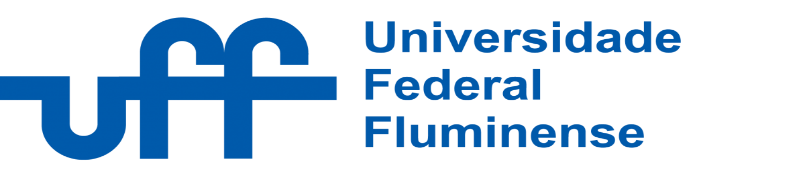 FORMULÁRIO DE SOLICITAÇÃO DE RESERVA AUDITÓRIO (ESPAÇO INTEIRO)DECLARO ter conhecimento acerca dos critérios de uso dos espaços físicos do Instituto de Biologia. DECLARO, ainda, aceitar e cumprir as orientações/informes que seguem em anexo ao presente formulário.  Termos em que solicito o deferimento.Niterói, ____de __________de ______.(Assinatura do Solicitante)ORIENTAÇÕES GERAIS/INFORMESAs solicitações de reservas devem ser encaminhadas, com no mínimo 48h de antecedência, para o endereço eletrônico secretaria.egb@id.uff.br; por meio de formulário próprio, devidamente preenchido e assinado.As solicitações de reserva serão analisadas por ordem de chegada;Os cancelamentos de reservas devem ser efetuados via e-mail da secretaria.egb@id.uff.br com até 01 (um) dia de antecedência do evento;A recebimento das chaves e dos equipamentos está condicionada à assinatura do formulário de recebimento de material pelo solicitante, ou pela pessoa indicada expressamente no Formulário de Solicitação de Reserva;A devolução das chaves e equipamentos deverá ocorrer na presença do solicitante (ou seu representante) juntamente com representante do IB para a verificação das instalações e equipamentos do auditório;Os discentes não poderão ser responsáveis pelas reservas.Os equipamentos e materiais recebidos serão de inteira responsabilidade do solicitante da reserva.A disponibilidade da agenda não garante a reserva do espaço, uma vez que, deverá ser analisado o cumprimento dos critérios de uso e ordem de prioridade das solicitações. É vedado fixar cartazes nas paredes e portas nos espaços do I.B;É dever dos responsáveis do evento relatar quaisquer problemas que ocorreram antes, durante ou após o evento;Os responsáveis por eventuais prejuízos causados ao Patrimônio Público responderão na forma da lei;O responsável pela reserva é responsável por observar a manutenção da limpeza e organização evitando alterar disposição de mesas e cadeiras, e que objetos sejam jogados fora da lixeira ou largados nas mesas, cadeiras ou chão, preservando assim o espaço para o próximo que for utilizar;As dúvidas e casos omissos serão dirimidos pela Direção do Instituto de Biologia..NOME DO SOLICITANTE:NOME DO SOLICITANTE:Vínculo/Categoria: (   ) Docente             (   ) Técnico Administrativo    (   ) Presidente/Vice Presidente do D.A.L.AMatrícula SIAPE ou Matrícula da UFF:Vínculo/Categoria: (   ) Docente             (   ) Técnico Administrativo    (   ) Presidente/Vice Presidente do D.A.L.AMatrícula SIAPE ou Matrícula da UFF:Departamento/unidade:Departamento/unidade:Telefone para contato:  Telefone para contato:  E-mail:E-mail:Nome do Evento:Nome do Evento:Horário de início: Horário de término:Data do evento: Estimativa de público: Haverá necessidade de kit auditório:                                  (   ) Sim (   ) Não*Estão inclusos no Kit Auditório: Datashow, Notebook, Caixa de Som portável e Microfone com fio.Haverá necessidade de sistema de som do Auditório:          (   ) Sim  (   ) NãoHaverá necessidade de uso do refeitório:                           (   )  Sim    (   ) NãoHaverá necessidade de kit auditório:                                  (   ) Sim (   ) Não*Estão inclusos no Kit Auditório: Datashow, Notebook, Caixa de Som portável e Microfone com fio.Haverá necessidade de sistema de som do Auditório:          (   ) Sim  (   ) NãoHaverá necessidade de uso do refeitório:                           (   )  Sim    (   ) NãoAlém do solicitante, estão autorizados a fazer a retirada de chaves/equipamentos, as seguintes pessoas (nome completo/identificação) (Opcional):Além do solicitante, estão autorizados a fazer a retirada de chaves/equipamentos, as seguintes pessoas (nome completo/identificação) (Opcional):